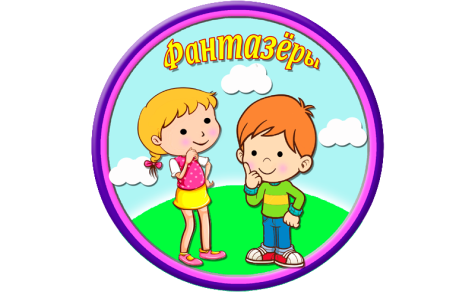 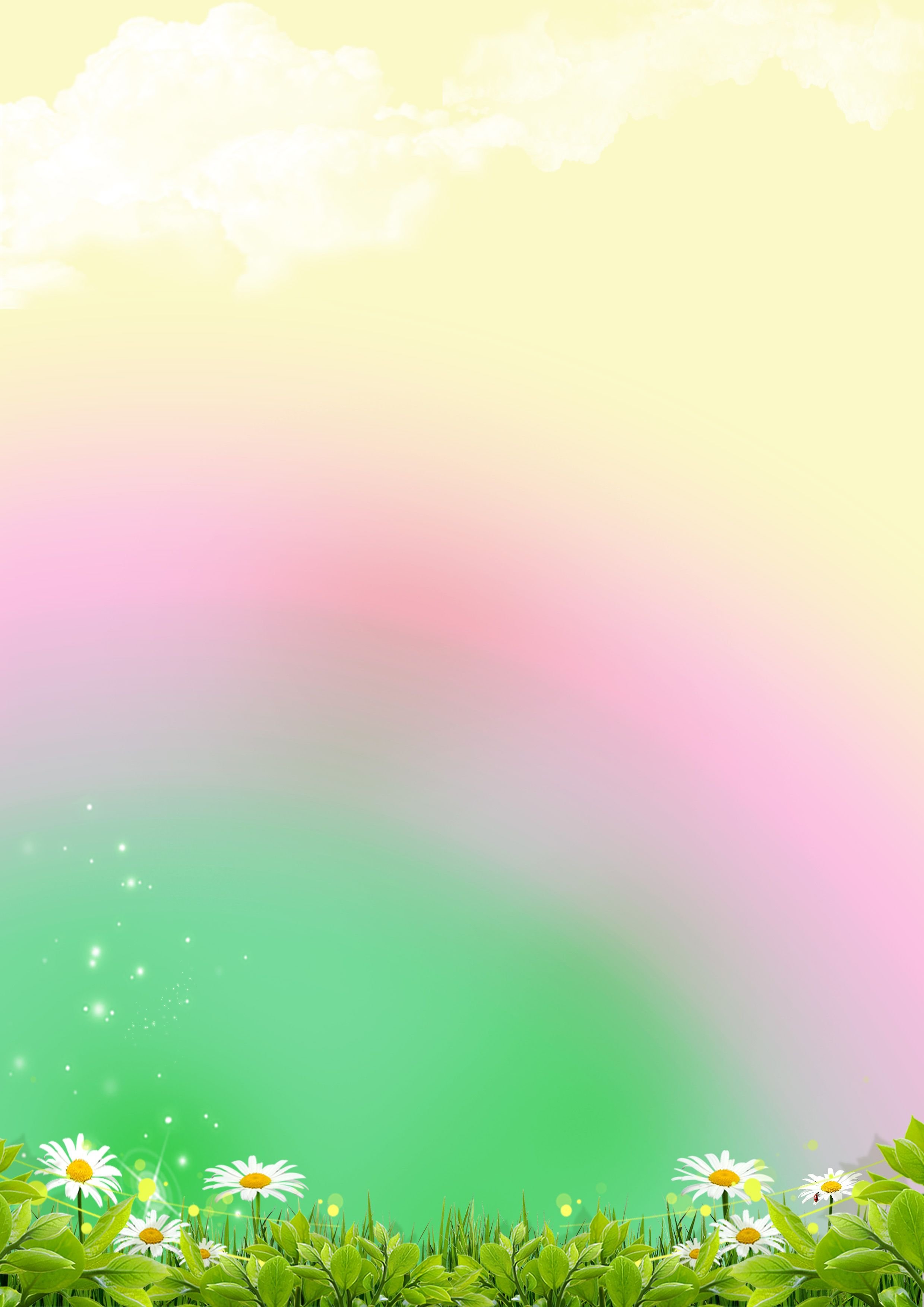 Из жизни группы «Фантазеры»Сюжетно-ролевая игра в жизни ребенка. Игра имеет важное  значение в жизни ребенка, имеет то же значение, какое у взрослого имеет деятельность, работа, служба. Каков ребенок в игре, таков во многом он будет в работе, когда вырастет. Поэтому воспитание будущего деятеля происходит прежде всего в игре.Макаренко А. С.В рамках реализации проекта «Кем быть» в нашей группе организована и проведена сюжетно-ролевая игра «Торговый центр».Игра – самоценная деятельность для дошкольника, доставляющая удовольствие.Невозможно  представить себе развитие ребенка без игры, сюжетно-ролевые же игры являются основным видом деятельности дошкольника. Они позволяют ребенку в воображаемой ситуации осуществлять любые привлекающие его ролевые действия, функции,  включаться в разнообразные события. 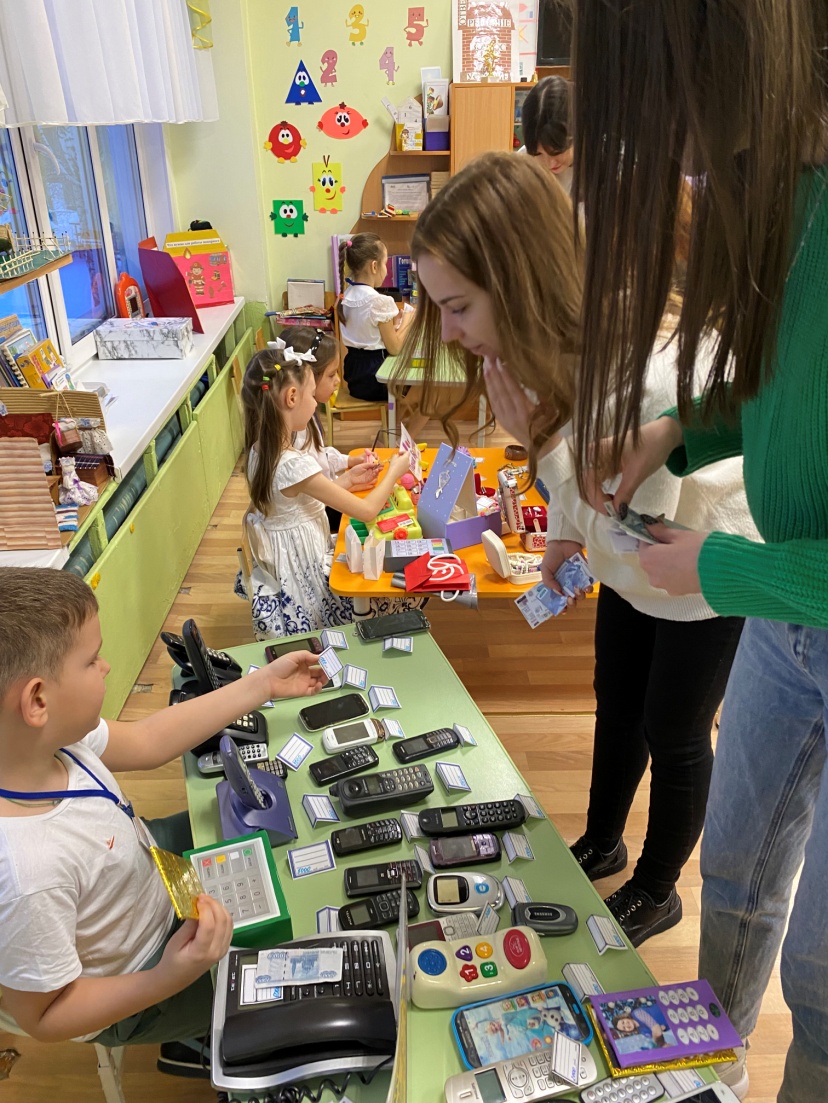 Сюжетно-ролевая игра – это изначальное, сознательное взаимодействие маленького человека с миром, при котором ребенок исполняет главенствующую роль субъекта творца, это способ его самореализации и самовыражения. В ней ребенок таков, каким ему хочется быть,  в игре ребенок там, где ему хочется быть, он  - участник интересных и привлекательных событий. В нашей группе мы создали соответствующую развивающую среду, подготовили совместно с детьми и родителями атрибуты и развернули сюжетную игру.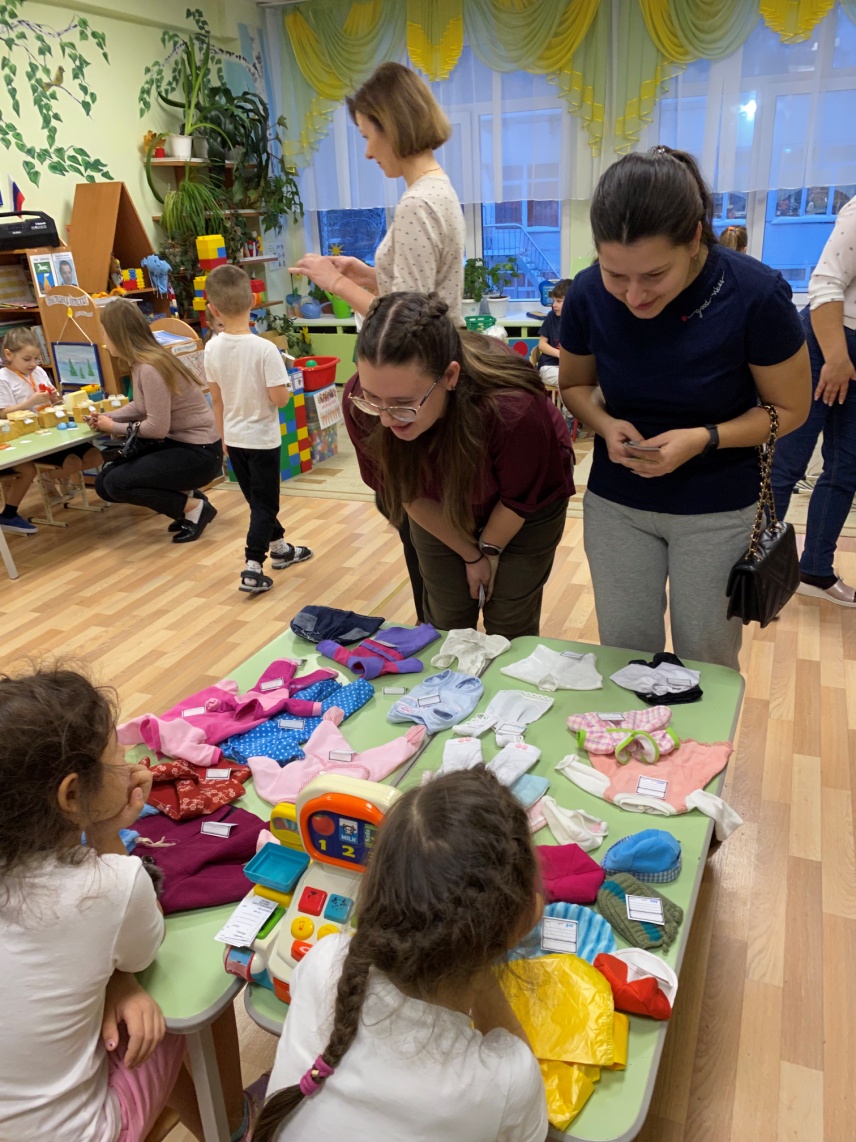 На игру пригласили студентов дошкольного образования и дополнительного образования 5 курса АлтГПУ группа 2822д, которые стали посетителями нашего Торгового центра «Фантазеры».Посетители  нашего ТЦ посетили такие отделы: 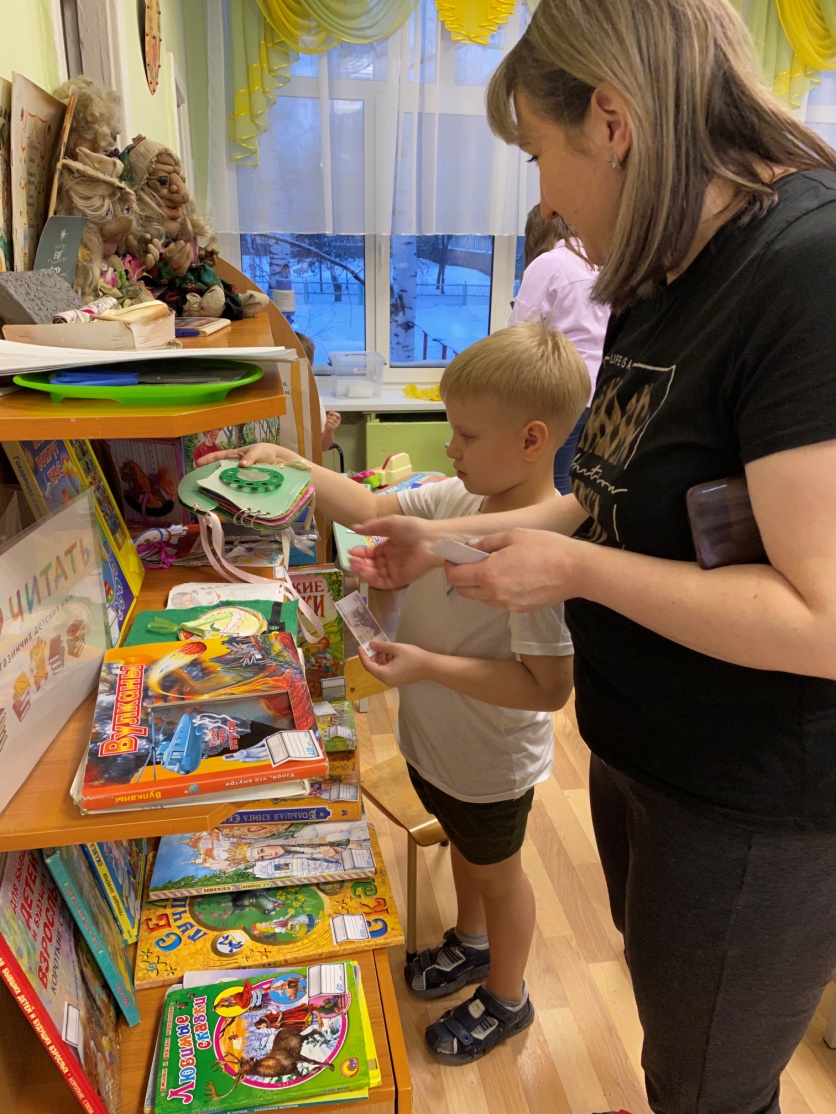 салон мобильной связи,салон одежды,салон обуви, салон украшений,отдел детских книг,отдел развивающих игр,отдел продуктов,парикмахерская и ногтевой сервис,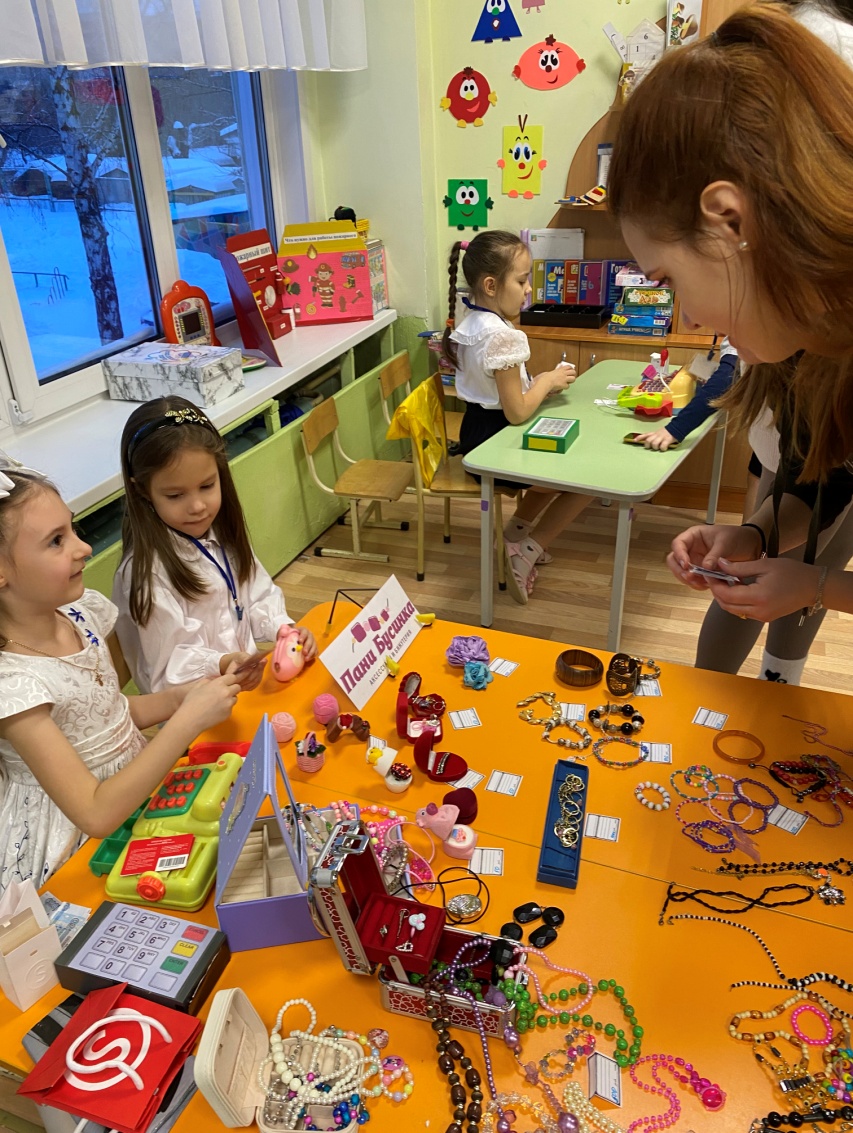 кафе «Обжорка». Продавцы-консультанты помогают покупателям выбрать товар и оплатить покупку, для этого в каждом отделе имеются кассы и терминалы.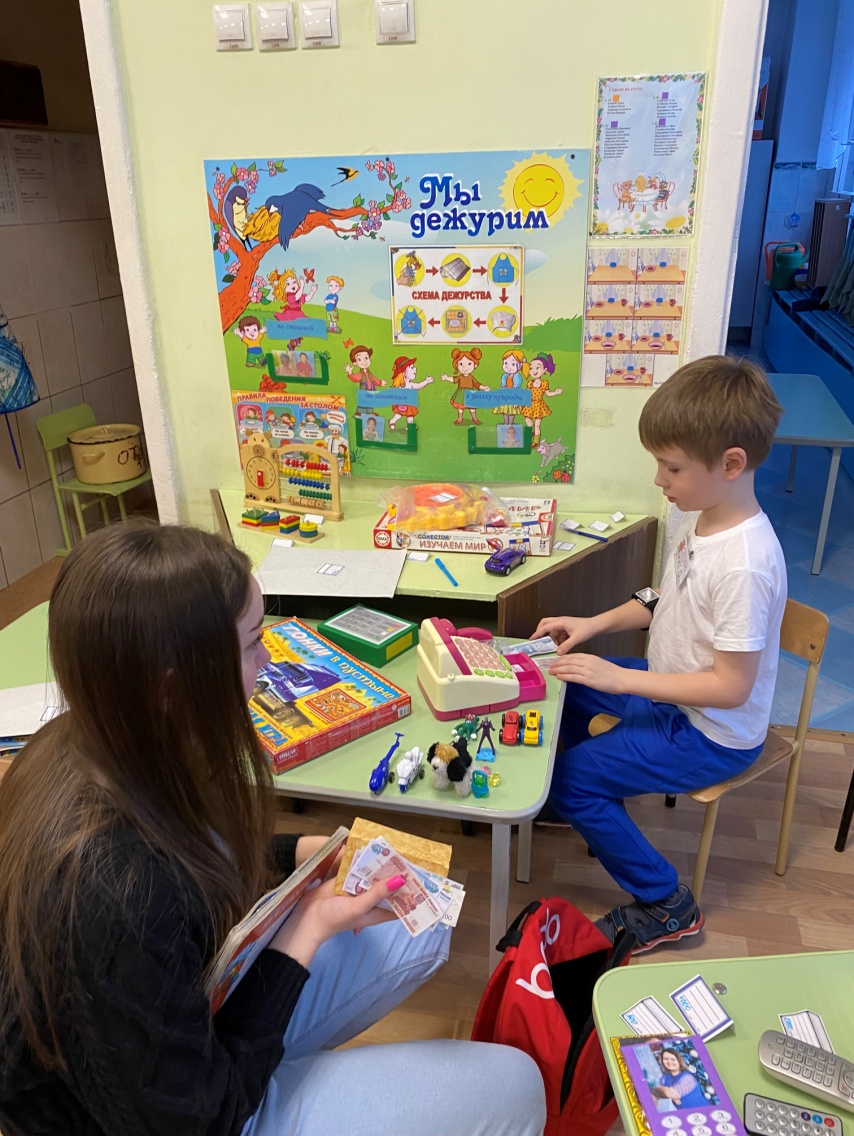 Через сюжетно-ролевую игру ребенок  овладевает  духовными ценностями, усваивает предшествующий социальный опыт. В ней ребенок получает навыки коллективного мышления. Сюжетно-ролевая игра – наиболее доступный для детей вид деятельности, способ переработки полученных из окружающего мира впечатлений, знаний, т.к. здесь ярко проявляются особенности мышления и воображения ребенка, его эмоциональность, активность, развивающаяся потребность в общении. Сюжетно-ролевые игры могут стать той формой  организации жизнедеятельности дошкольника, в условиях которой педагог, применяя различные методы, формирует личность ребенка, ее духовную и общественную направленность. Наши гости посетили уютное кафе «Обжорка», где посетителям были предложены пельмешки от шеф-повара Кемаля, вкусная пицца и пирожные.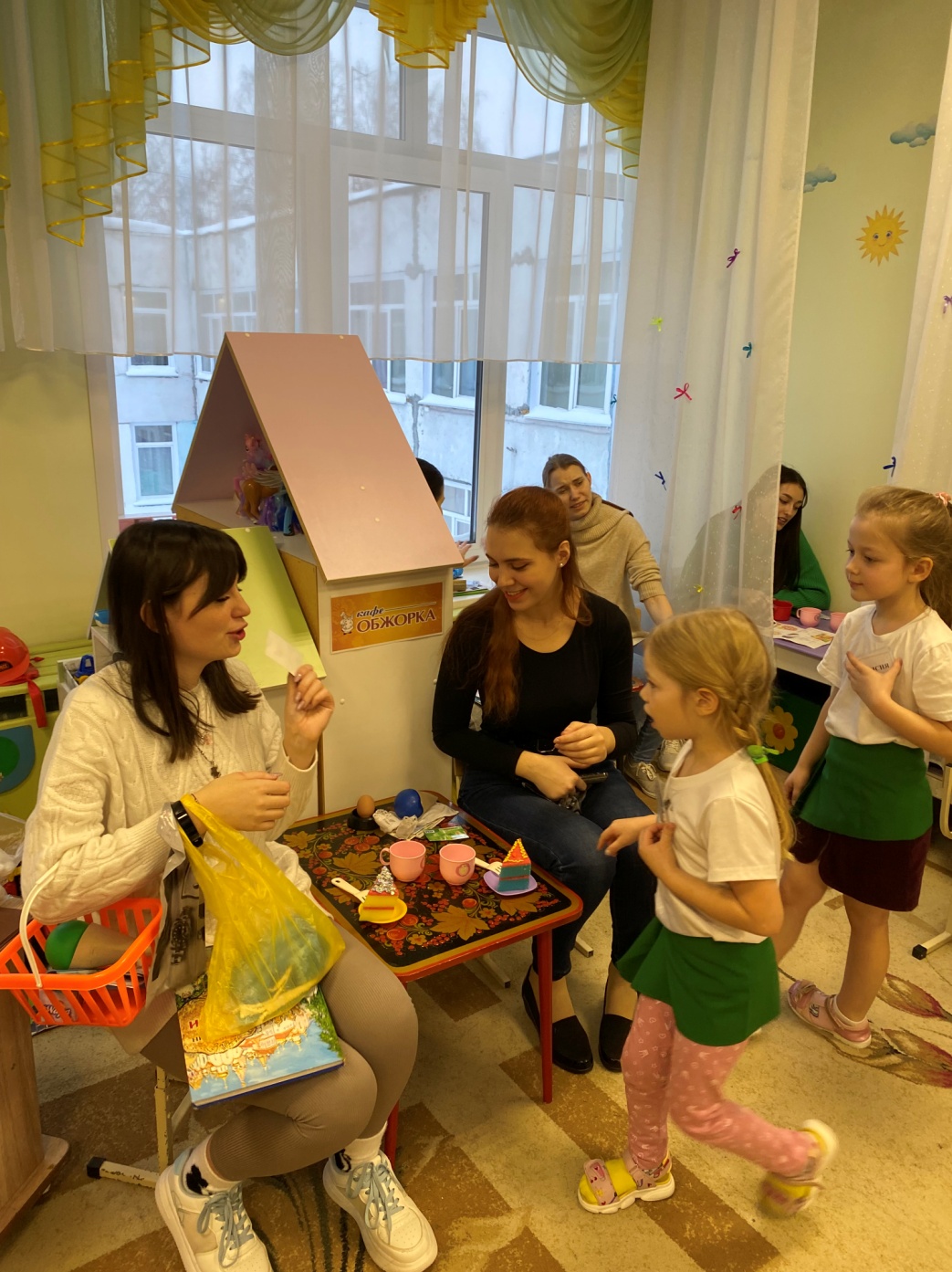 А наши официанты Таисия и Елизавета доставляли блюда к нужному столику.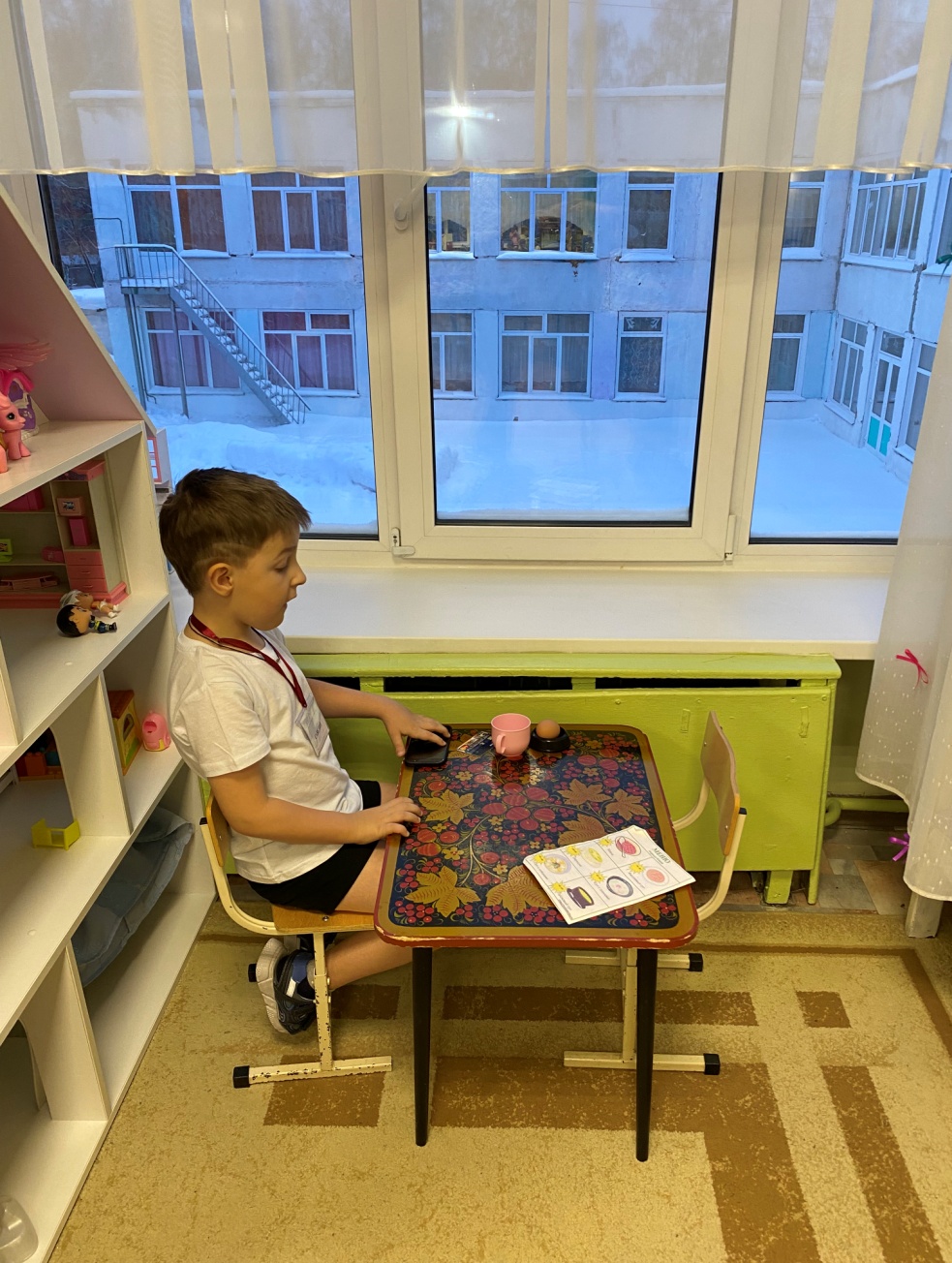 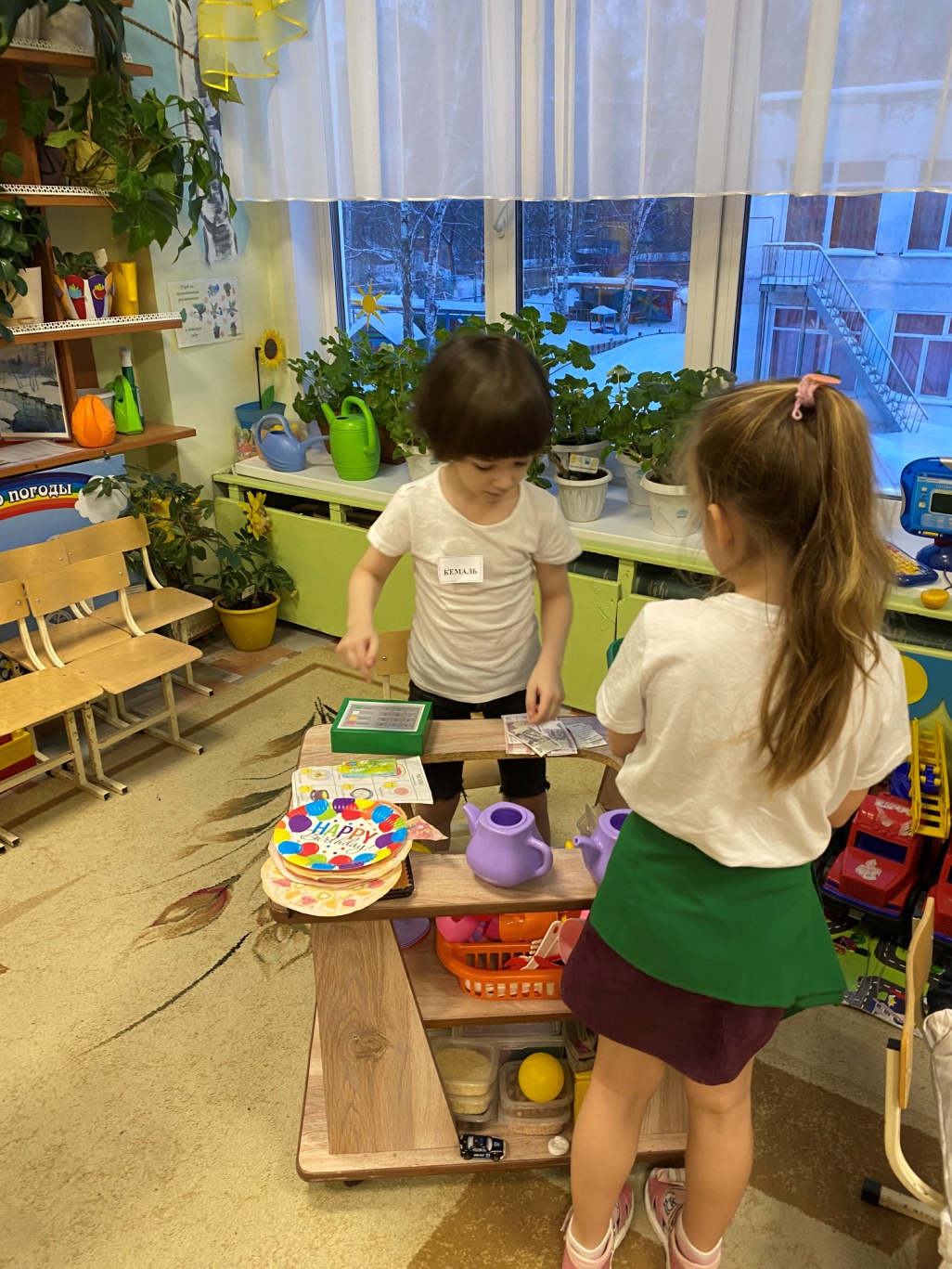 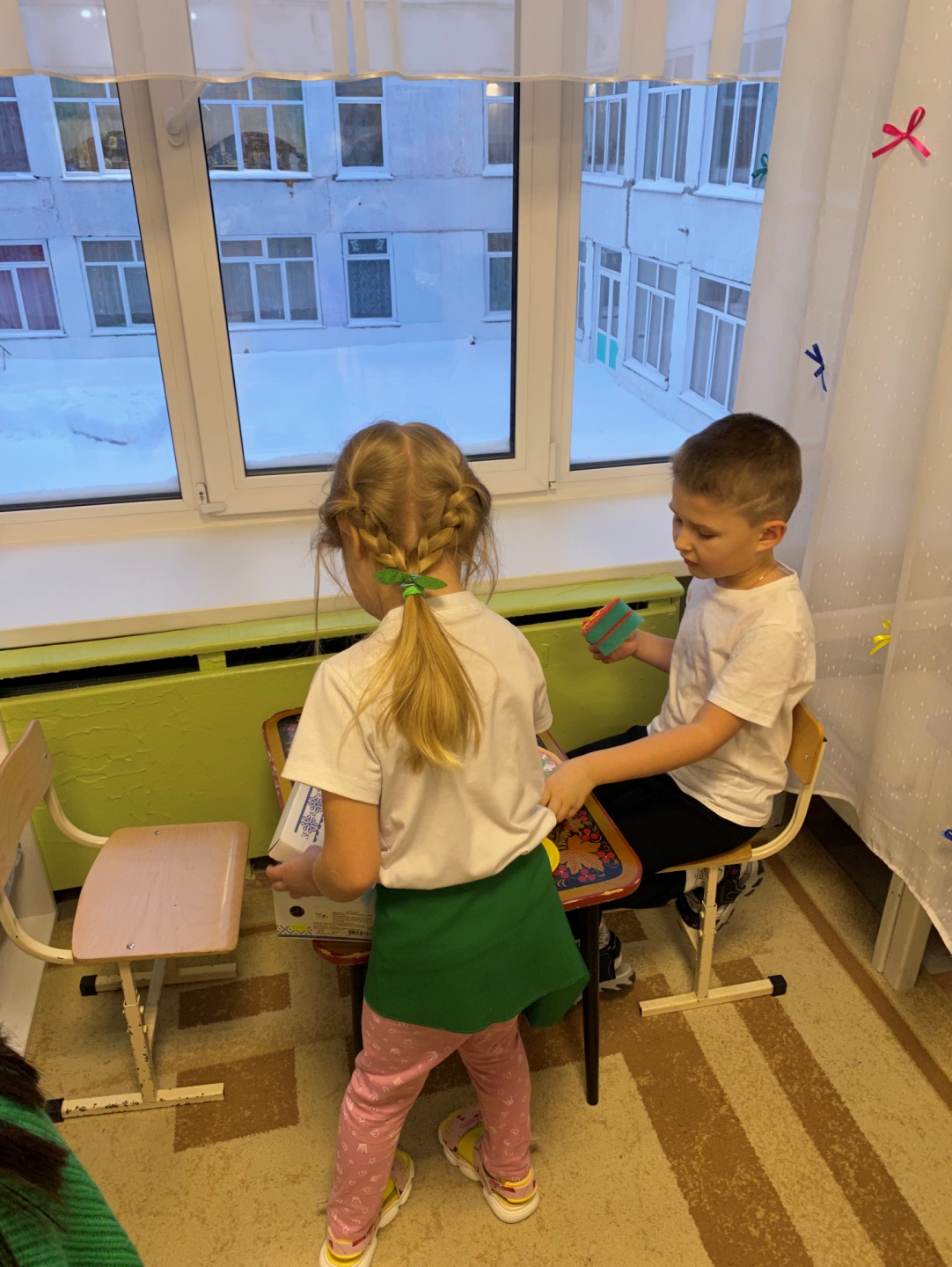 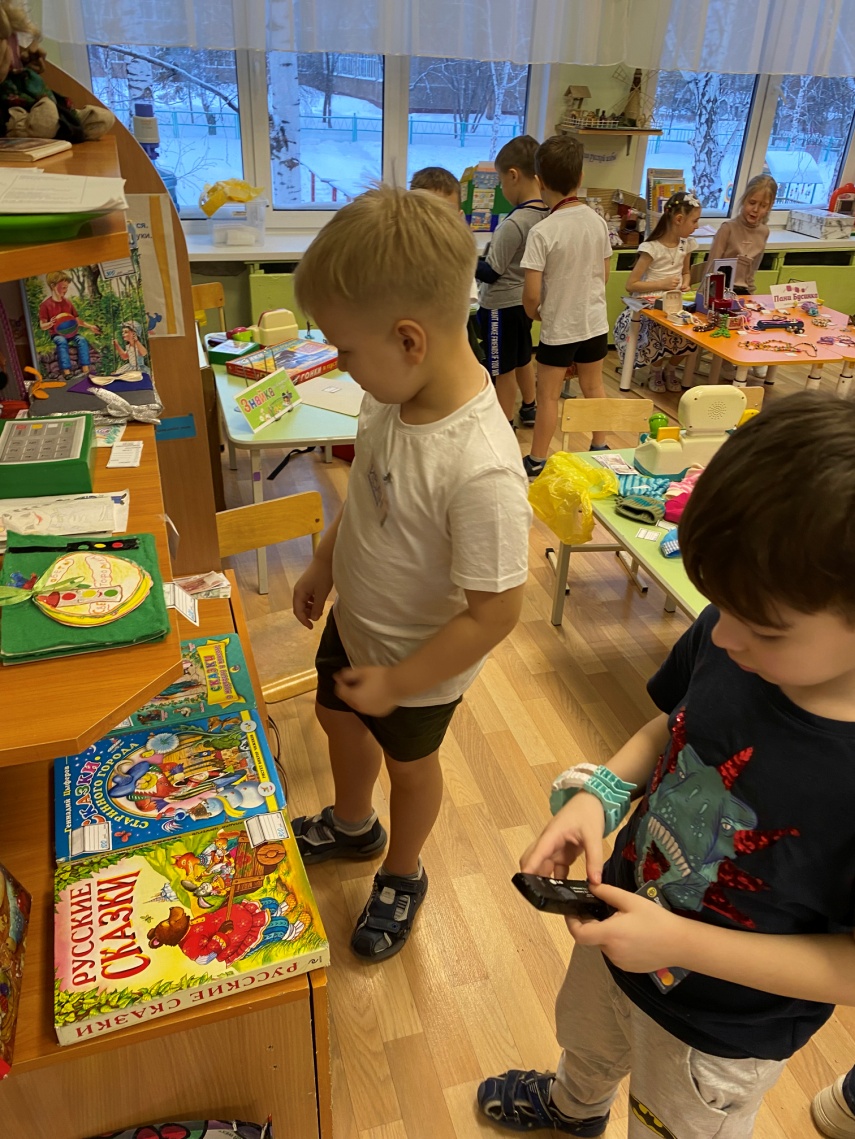 Посетители с удовольствием делали покупки в интересных отделах ТЦ «Фантазеры»Роман и София расставили товар и ждут своих покупателей, а Иван продавец книжного отдела с интересом  рассказывает о каждой книге. 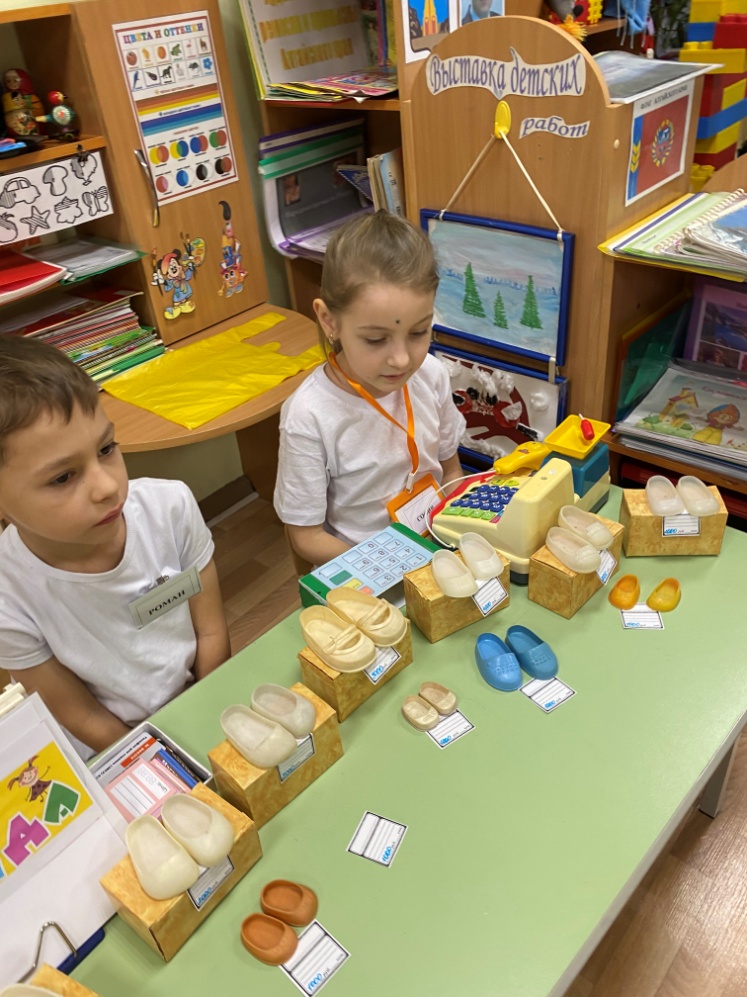 Дети в процессе игры дружелюбно общаются между собой, ведут диалоги с покупателями.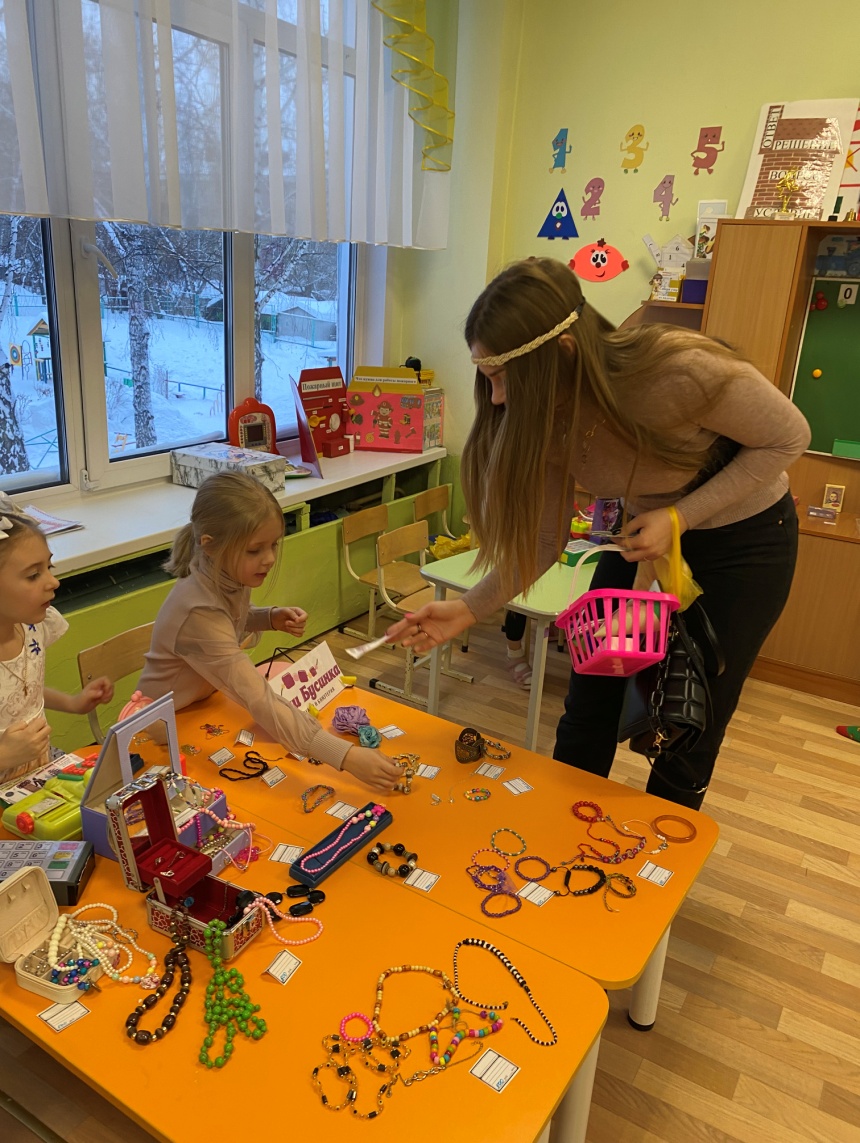 На протяжении всей игры дети помнят о том, как должен покупатель разговаривать с продавцом и кассиром, а продавец и кассир с покупателем, помнят условие игры, что  без слов ”Пожалуйста”, “Спасибо”, “Будьте добры”, ”Благодарю”, товары не отпускать.Екатерина и Александр были продавцами фруктового  мороженого.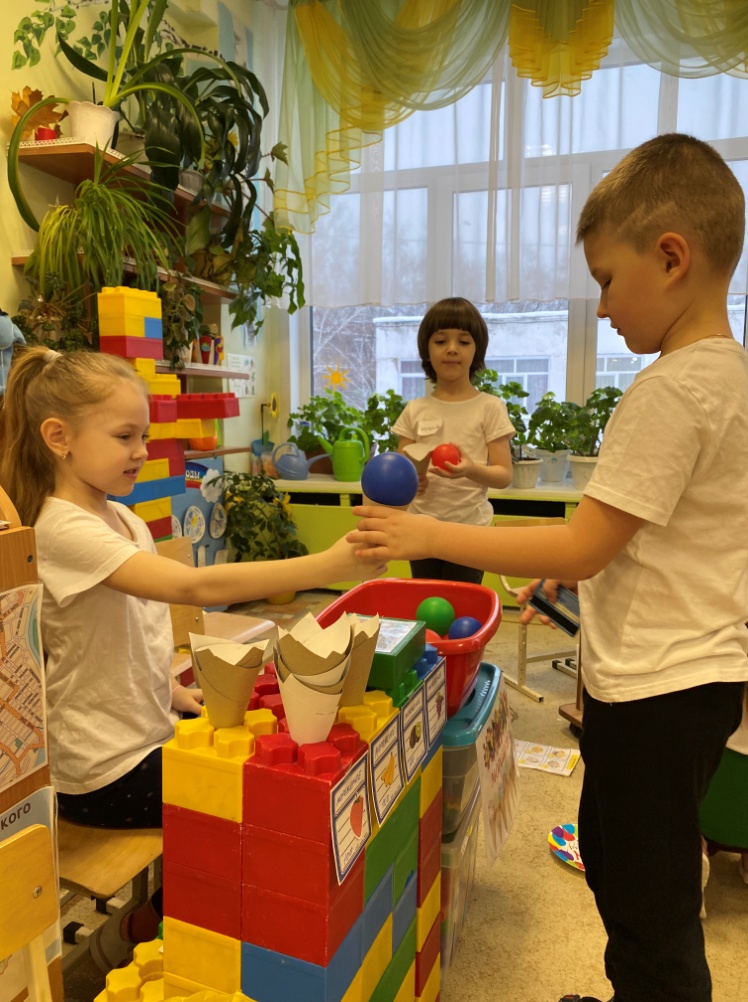 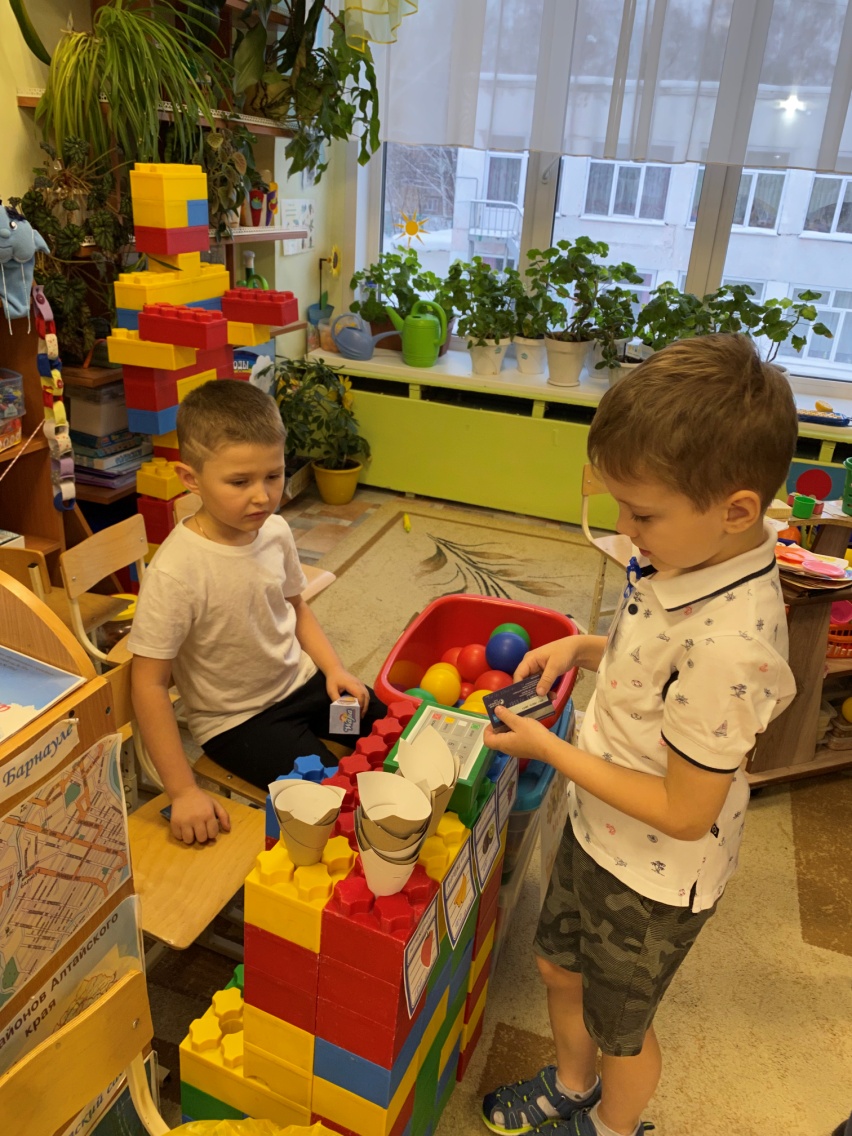 В ТЦ работал салон, где наши клиенты могли отдохнуть, расслабиться, доверяя опытным мастерам.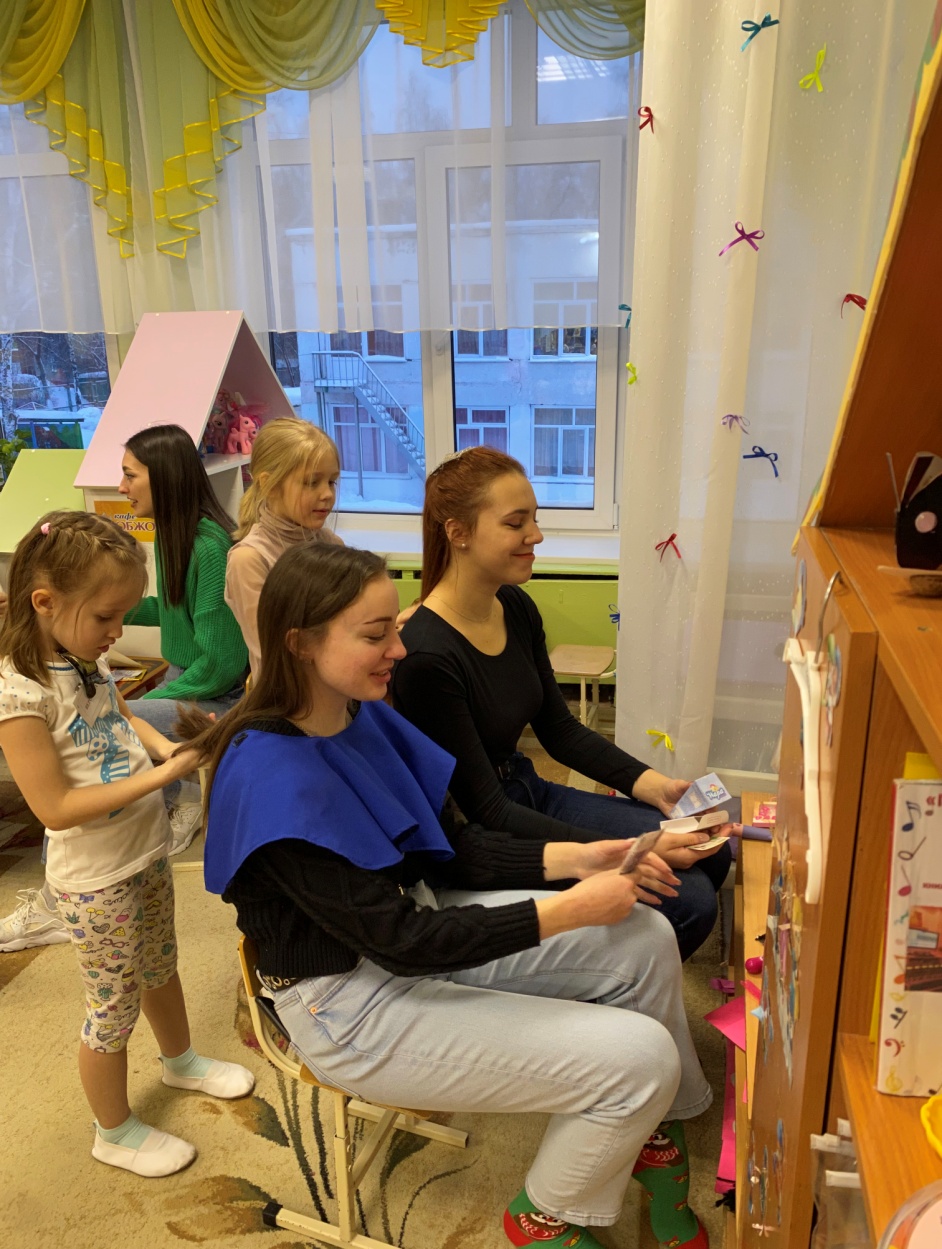 В завершении игры на выходе из Торгового центра покупателей встречает репортёр с вопросом: довольны ли они отделами ТЦ, что им больше всего понравилось, какие совершили покупки  и придут ли еще в торговый центр. Покупатели с удовольствием делятся впечатлениями о ТЦ.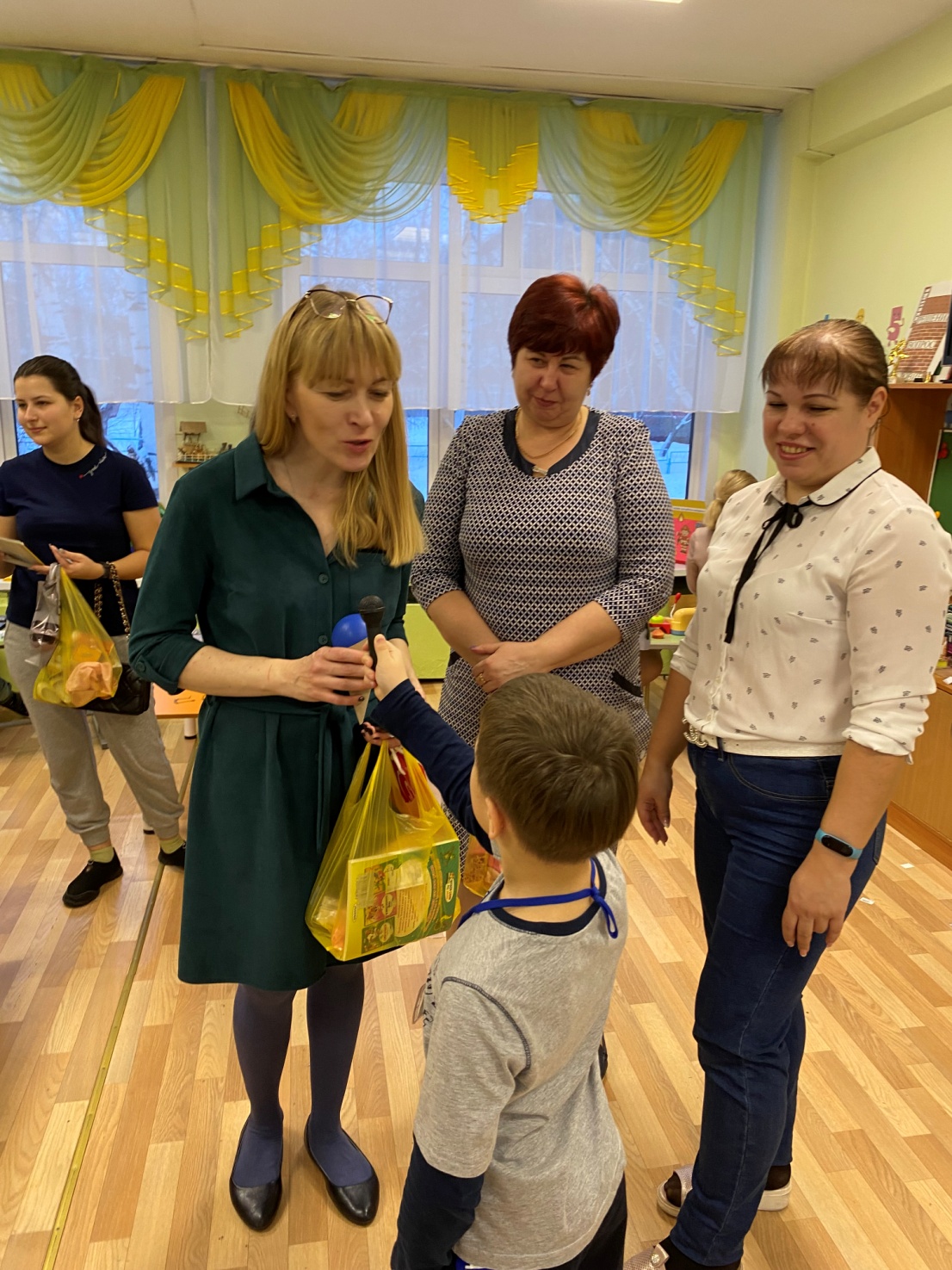 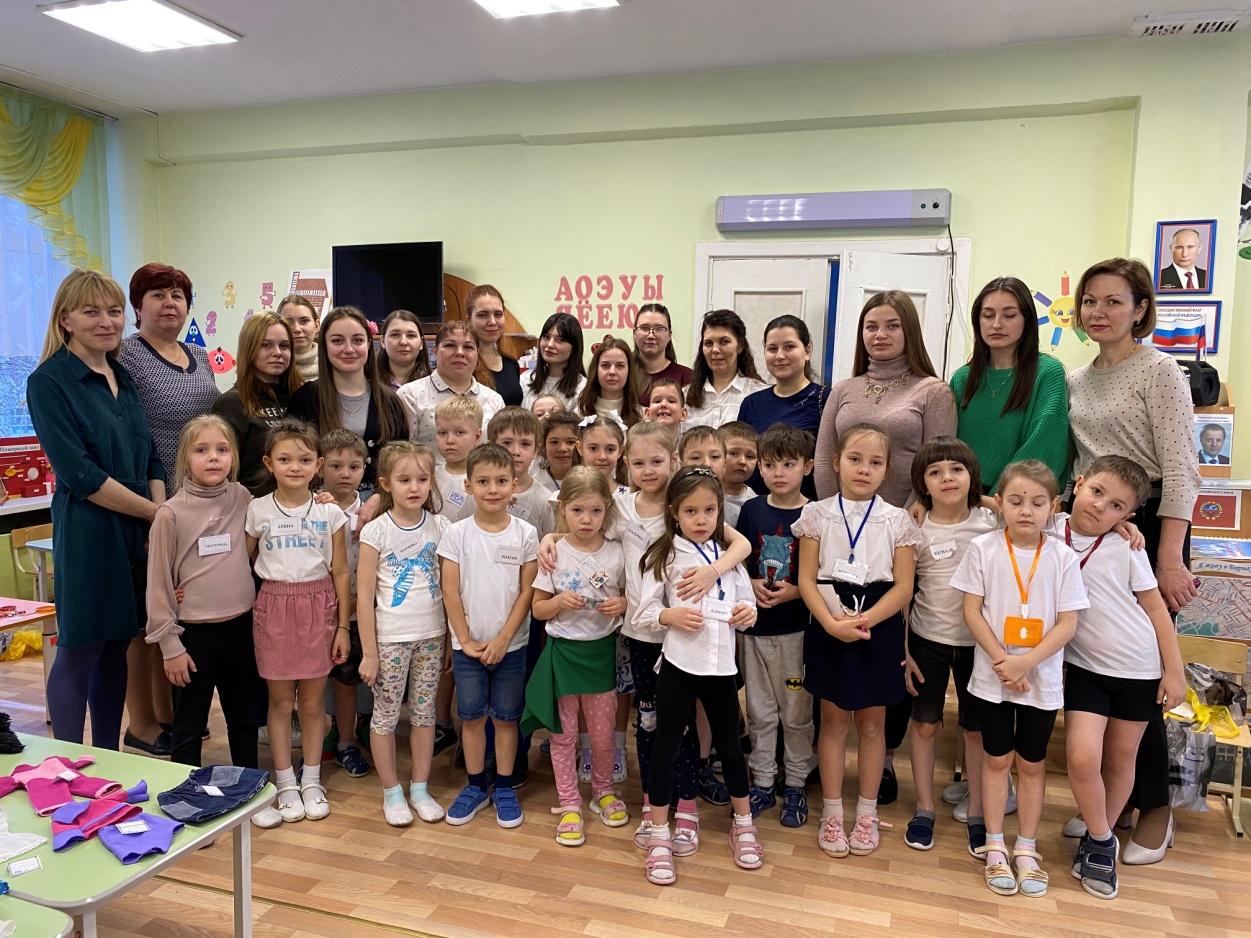 